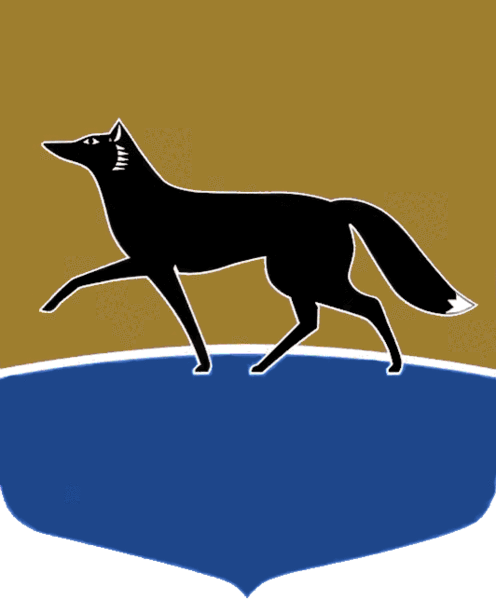 Принято на заседании Думы 26 ноября 2021 года№ 34-VII ДГО внесении изменений в решение Думы города от 24.03.2017 
№ 77-VI ДГ «Об утверждении Порядка организации и проведения публичных слушаний в городе Сургуте»В соответствии со статьёй 28 Федерального закона от 06.10.2003 
№ 131-ФЗ «Об общих принципах организации местного самоуправления 
в Российской Федерации», Уставом муниципального образования городской округ Сургут Ханты-Мансийского автономного округа – Югры Дума города РЕШИЛА: Внести в решение Думы города от 24.03.2017 №  77-VI  ДГ 
«Об утверждении Порядка организации и проведения публичных слушаний 
в городе Сургуте» (в редакции от 23.09.2021 № 819-VI ДГ) следующие изменения:1) преамбулу приложения к решению изложить в следующей редакции:«Порядок организации и проведения публичных слушаний в городе Сургуте (далее – Порядок) в соответствии со статьёй 28 Федерального закона от 06.10.2003 № 131-ФЗ «Об общих принципах организации местного самоуправления в Российской Федерации», Уставом муниципального образования городской округ Сургут Ханты-Мансийского автономного округа – Югры определяет порядок организации и проведения публичных слушаний на территории городского округа Сургут как одной из форм участия населения муниципального образования в осуществлении местного самоуправления.Для размещения информации о дате, времени и месте проведения публичных слушаний (а в случаях, предусмотренных законодательством, – сроке проведения публичных слушаний), проекта муниципального правового акта, вынесенного на обсуждение, информации о возможности представления жителями города своих замечаний и предложений 
по вынесенному на обсуждение проекту муниципального правового акта посредством информационно-телекоммуникационной сети «Интернет», результатов публичных слушаний, включая мотивированное обоснование принятых решений, обеспечения возможности представления жителями города своих замечаний и предложений по проекту муниципального правового акта, а также для участия жителей города в публичных слушаниях с соблюдением требований об обязательном использовании для таких целей официального сайта органа местного самоуправления, в соответствии 
с муниципальным правовым актом о назначении публичных слушаний может использоваться федеральная государственная информационная система «Единый портал государственных и муниципальных услуг (функций)», порядок использования которой устанавливается Правительством Российской Федерации.В случае если федеральными законами, законами Ханты-Мансийского автономного округа – Югры и принимаемыми в соответствии с ними решениями Думы города предусматриваются специальные правила организации и проведения публичных слушаний по отдельным вопросам, настоящий Порядок применяется с учётом этих правил»; 2) пункт 1 части 4 статьи 4 приложения к решению изложить 
в следующей редакции: «1) проект муниципального правового акта, выносимого на публичные слушания, и обоснование необходимости проведения по нему публичных слушаний»; 3) часть 6 статьи 5 приложения к решению изложить в следующей редакции:«6. Публичные слушания по проекту муниципального правового акта проводятся не ранее чем через 15 календарных дней после официального опубликования (обнародования) и размещения на официальном портале Администрации города Сургута или официальном сайте Думы города Сургута (в случае назначения публичных слушаний решением Думы города) муниципального правового акта о назначении публичных слушаний 
и информационного сообщения о проведении таких публичных слушаний. Муниципальный правовой акт о назначении публичных слушаний 
и информационное сообщение о проведении таких публичных слушаний должны быть размещены на официальном портале Администрации города Сургута или официальном сайте Думы города Сургута (в случае назначения публичных слушаний решением Думы города) в день их опубликования (обнародования).Одновременно с муниципальным правовым актом о назначении публичных слушаний должен быть опубликован (обнародован) и размещён на официальном портале Администрации города Сургута или официальном сайте Думы города Сургута (в случае назначения публичных слушаний решением Думы города) проект муниципального правового акта, выносимый на публичные слушания, либо порядок ознакомления с указанным проектом»; 4) часть 7 статьи 5 приложения к решению изложить в следующей редакции: «7. Сроки приёма предложений и замечаний по проекту муниципального правового акта не могут быть менее 10 календарных дней 
со дня официального опубликования (обнародования) и размещения 
на официальном портале Администрации города Сургута или официальном сайте Думы города Сургута (в случае назначения публичных слушаний решением Думы города) муниципального правового акта о назначении публичных слушаний. Предложения и замечания представляются с указанием фамилии, имени, отчества (последнего – при наличии), даты рождения, адреса места жительства и контактного телефона лица, внёсшего предложения (замечания) по обсуждаемому проекту, в оргкомитет или в орган, уполномоченный 
на проведение публичных слушаний, следующими способами: в письменной форме или в форме электронного документа 
на указанный в информационном сообщении о проведении публичных слушаний электронный адрес; посредством официального портала Администрации города Сургута или официального сайта Думы города Сургута (в случае назначения публичных слушаний решением Думы города)»; 5) пункт 10 части 4 статьи 6 приложения к решению изложить 
в следующей редакции: «10) обеспечивает официальное опубликование (обнародование) 
и размещение на официальном портале Администрации города Сургута 
или официальном сайте Думы города Сургута (в случае назначения публичных слушаний решением Думы города) информации о результатах публичных слушаний, а в случаях, предусмотренных законодательством, – заключения о результатах публичных слушаний»;6) часть 2 статьи 7 приложения к решению изложить в следующей редакции:«2. Информационное сообщение о проведении публичных слушаний подлежит обязательному официальному опубликованию (обнародованию) 
и размещению на официальном портале Администрации города Сургута 
или официальном сайте Думы города Сургута (в случае назначения публичных слушаний Думой города).Одновременно с информационным сообщением о проведении публичных слушаний должен быть официально опубликован (обнародован) 
и размещён на официальном портале Администрации города Сургута 
или официальном сайте Думы города Сургута (в случае назначения публичных слушаний решением Думы города) проект муниципального правового акта, для обсуждения которого назначены публичные слушания, либо порядок ознакомления с указанным проектом»;7) абзац первый части 8 статьи 9 приложения к решению изложить 
в следующей редакции:«8. Оргкомитет или орган, уполномоченный на проведение публичных слушаний, обеспечивает обнародование и размещение на официальном портале Администрации города Сургута или официальном сайте Думы города Сургута (в случае назначения публичных слушаний решением Думы города) информации о результатах публичных слушаний не позднее 10 дней со дня их проведения, а также создание и ведение видеоархива публичных слушаний».Председатель Думы города_______________ М.Н. Слепов«02» декабря 2021 г.Глава города_______________ А.С. Филатов«06» декабря 2021 г.